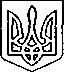 Щасливцевська  сільська  радаВиконавчий  комітетРІШЕННЯ18. 04. 2019р.					№ 48Про відмову у розміщенні тимчасової споруди для провадження підприємницької діяльностіРозглянувши заяву суб’єкта підприємницької діяльності щодо можливості розміщення тимчасової споруди для провадження підприємницької діяльності та надані документи, керуючись ст. 28, п.4 Закону України «Про регулювання містобудівної діяльності», ст.30, 31 Закону України «Про місцеве самоврядування в Україні»ВИРІШИВ: 1. Відмовити у розміщенні розміщення тимчасової споруди:1.1. ФОП *** на розміщення тимчасової споруди для провадження підприємницької діяльності розміром 2,6х3,85м. з літнім майданчиком розміром 8,0х11,0м за адресою: біля вул. Набережна, *** в с. Щасливцеве Генічеського району, Херсонської області в зв’язку з систематичним порушенням правил благоустрою населених пунктів Щасливцевської сільської ради, Порядку розміщення тимчасових споруд та Закону України «Про регулювання містобудівної діяльності».2. Контроль за виконанням рішення покласти на в. о. начальника відділу містобудування та архітектури – головного архітектора Щасливцевської сільської ради Борідко М.В.Сільський голова							В. ПЛОХУШКО